Девятиконечная звезда из CD диска 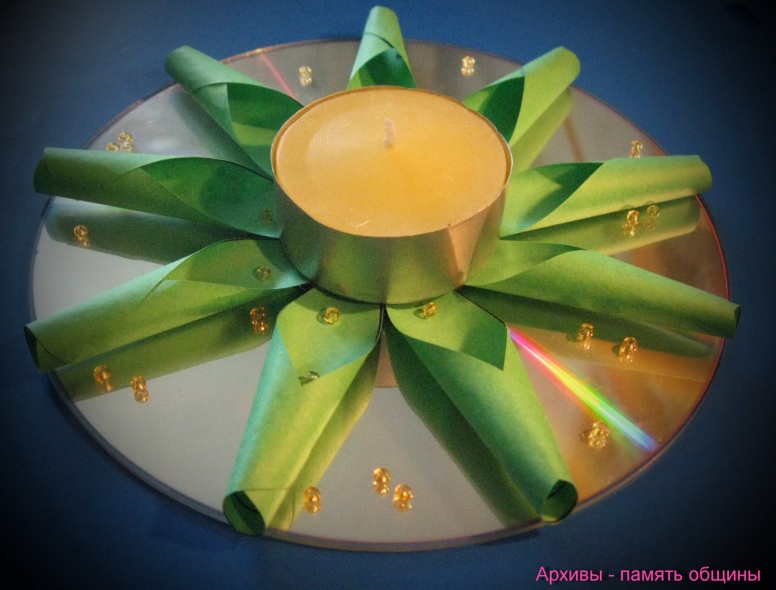 “Свет разума – высший свет из всего существующего, ибо исходит от Божественного Света” 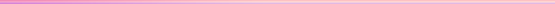 – Абдул-БахаКладем ненужный CD диск на красивую бумагу и обводим по контуру. Вдоль окружности отмеряем 9 линий по 41 мм каждая.От пересечения лини	 чертим к центру 9 радиусов. Всё, схема готова к разрезанию. Если хотите раскрасить звездочку, то лучше сделать это до разрезания. Но учтите, что верхняя поверхность лучей при сворачивании в трубочку окажется спрятанной. Образовавшиеся лучи-лепестки каждый сворачиваем в трубочку и склеиваем.Проденьте через отверстие диска нитку и завяжите петлю, чтобы звездочку можно было повесить. Приклеиваем звезду к поверхности диска. Можете приклеить такую же звезду с другой стороны диска. Односторонняя звезда неплохо смотрится в качестве подсвечника. Вообще, использование таких диско-звезд ограничивается только вашей фантазией.   База знаний «Архивы – память общины»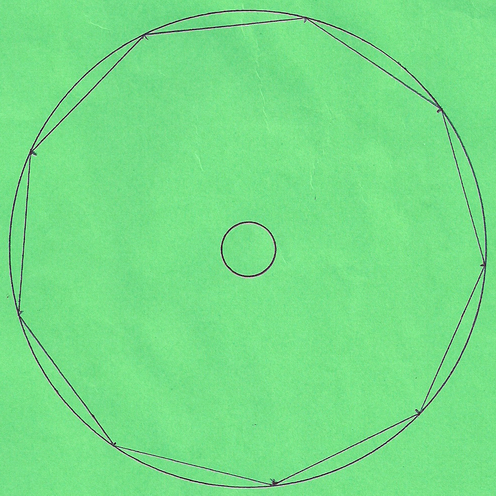 Такое занятие не подойдет для слишком маленьких детей, у которых еще недостаточно развиты навыки работы с мелкими предметами.Если нет желания все это чертить, просто распечатайте нужное количество.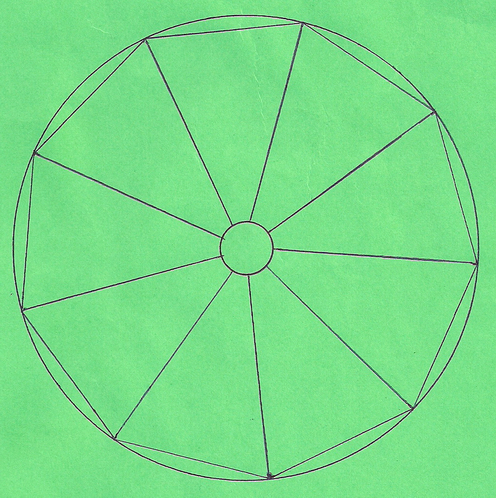 